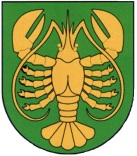 OULAISTEN KAUPUNKI							           _____________________setelin numero (kaupunki täyttää)KESÄTYÖNTEKIJÄ TÄYTTÄÄNimi	   __________________________________________________________________Henkilötunnus __________________________________________________________________Osoite	  __________________________________________________________________Puhelin	  __________________________________________________________________TYÖNANTAJA TÄYTTÄÄTyönantaja sitoutuu palkkaamaan nuoren kesätyösetelillä töihin.
Yrityksen/yhteisön nimi	_________________________________________________________Y-tunnus		_________________________________________________________Yhteyshenkilö	_________________________________________________________Osoite		_________________________________________________________Puhelin		_________________________________________________________Pankkitili		_________________________________________________________Työsuhteen kesto	_________________________________________________________Työnantajan allekirjoitus	_________________________________________________________Nimen selvennys	_________________________________________________________Täytä lomake kokonaan ja palauta työnantajan allekirjoituksella varustettuna Oulaisten kaupungin liikunta- ja nuorisotoimistoon 7.2.-31.3.2022 välisenä aikana (os. Lautatarhankatu 7 B). 
Toimisto on auki arkisin klo 9.00-15.00 välisenä aikana.Muista ottaa mukaan kuvallinen henkilötodistus!______________________________________________________________________________Työsuhteen päättymisen jälkeen, viimeistään 31.8.2022mennessä, työnantaja palauttaa tämän lomakkeen ja palkkatodistuksen kaupungintalolle kirjanpitoon. Asiakirjat voi jättää myös kaupungintalon oven vieressä olevaan postilaatikkoon.